Fecha: día de mes de añoSOLICITUD DE FECHA PARA COLOQUIO DE TESISDr. Humberto Arroyo NúñezDirección de Investigación y PosgradoP R E S E N T EPor medio de la presente me permito solicitar a usted la asignación de fecha de Coloquio de Tesis de: Nombre del Estudiante, estudiante de la Maestría en: Automatización y Control , quien sustentará el proyecto de tesis titulado: “Nombre del trabajo de Tesis.”, bajo la dirección de Director de Tesis.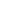  Agradeciendo su amable atención, reciba saludos cordiales.           ________________________                         _______________________               Nombre y firma del alumno                           Nombre y firma del asesor                 Nombre del Estudiante                           Nombre del director de Tesis ________________________Vo. Bo. CoordinadorDr. Iván de Jesús Rivas CamberoDIP-05Fecha: día de mes de añoAUTORIZACIÓN DE FECHA PARA COLOQUIO DE TESISNombre del EstudianteP R E S E N T EEn virtud de que el estudiante ha cumplido con todos los requisitos académicos, se le asigna como fecha de Coloquio de Tesis el día: día de mes de año, a la hora: _hora_ y lugar: Lugar donde se presentará el examen, para presentar el trabajo de tesis titulado: “Nombre del trabajo de Tesis”,  de la Maestría en: Automatización y Control y bajo la dirección de Nombre del Director de Tesis.A T E N T A M E N T E___________________________Dr. Humberto Arroyo NúñezDirección de Investigación y Posgradoc.c.p SinodalesDIP-06Fecha: día de mes de añoEVALUACIÓN DE COLOQUIO DE TESISNombre del estudiante: Nombre del EstudianteTítulo de tesis: “Nombre del trabajo de Tesis”.Asesor: Nombre del Director de Tesis.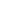 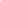 A T E N T A M E N T E________________________Nombre de Sinodal Evaluadorc.c.p. Comité Académico de Posgradoc.c.p. Dirección de Investigación y Posgrado.- Dr. Humberto Arroyo Núñez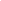 DIP-07Fecha: día de mes de añoDICTAMEN DE COLOQUIO DE TESISNombre del EstudianteP R E S E N T ENos referimos al trabajo de tesis titulado: “Nombre del trabajo de Tesis.”, el cual ha sido validado y aprobado por el Comité de Sinodales; por lo anterior, se le autoriza la impresión final del manuscrito y se le solicita entregue un ejemplar empastado a cada integrante del Jurado de Examen, así como a la Dirección de Investigación y Posgrado*.      _______________________________                                ___________________________      	               Sinodal 1   				                               Sinodal 2     _______________________________                                _____________________________Sinodal 3                                                                               Sinodal 4-**Para ser válido este documento, deberá estar firmado por todos los integrantes del Jurado de Tesis                     DIP-08